Mathology Grade 1 Correlation – Alberta 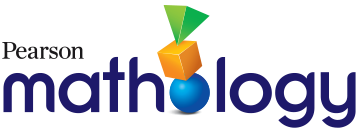 Number Cluster 3: Comparing and OrderingOrganizing Idea: Number: Quantity is measured with numbers that enable counting, labelling, comparing, and operating.Guiding Question: How can quantity be communicated?Learning Outcome: Students interpret and explain quantity to 100.Guiding Question: How can quantity be communicated?Learning Outcome: Students interpret and explain quantity to 100.Guiding Question: How can quantity be communicated?Learning Outcome: Students interpret and explain quantity to 100.Guiding Question: How can quantity be communicated?Learning Outcome: Students interpret and explain quantity to 100.Guiding Question: How can quantity be communicated?Learning Outcome: Students interpret and explain quantity to 100.KnowledgeUnderstandingSkills & ProceduresGrade 1 Mathology Mathology Little BooksComparisons of quantity can be described by using word such as equalnot equalless moreEquality can be modelled using a balance. The equal sign, =, is used to show equality between two quantities.The unequal sign, ≠, is used to show that two quantities are not equal.Two quantities are equal when there is the same number of objects in both sets.Equality is a balancebetween twoquantities.Represent a quantity relative to another, including symbolically.Number Cluster 3: Comparing and Ordering10.Comparing Sets Concretely 11: Comparing Sets Pictorially 12: Comparing Numbers to 100 13: Consolidation  Paddling the River (Numbers to 20.)Cats and Kittens(Numbers to 20.)Nutty and Wolfy(Numbers to 20.)